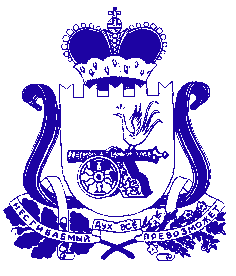 АДМИНИСТРАЦИЯ БОГДАНОВСКОГО СЕЛЬСКОГО ПОСЕЛЕНИЯ ХОЛМ – ЖИРКОВСКОГО  РАЙОНА СМОЛЕНСКОЙ  ОБЛАСТИР А С П О Р Я Ж  Е Н И Еот  27.02.2024г.   № 11с.Боголюбово            В целях выполнения требований Федерального закона 27 июля 2006 г. № 152-ФЗ «О персональных данных», приказа Федеральной службы по техническому и экспортному контролю от 18 февраля 2013 г. № 21 «Об утверждении Состава и содержания организационных и технических мер по обеспечению безопасности персональных данных при их обработке в информационных системах персональных данных»:Утвердить прилагаемый состав комиссии по оценке эффективности реализованных в рамках системы защиты информации мер по обеспечению безопасности персональных данных (далее – Комиссия).Комиссии разработать программу и методику оценки эффективности реализованных в рамках системы защиты информации мер по обеспечению безопасности персональных данных.Комиссии провести мероприятия по оценке эффективности реализованных в рамках системы защиты информации мер по обеспечению безопасности персональных данных в соответствии с разработанной программой и методиками.Комиссии результаты оценки эффективности реализованных в рамках системы защиты информации мер по обеспечению безопасности персональных данных оформлять актом оценки эффективности реализованных в рамках системы защиты информации.Настоящее распоряжение подлежит размещению на официальном сайте Администрации Богдановского сельского поселения Холм-Жирковского района Смоленской области в информационно-коммуникационной сети «Интернет».Настоящее распоряжение вступает в силу с момента его подписания.Контроль исполнения настоящего распоряжения оставляю за собой.Глава муниципального образованияБогдановского сельского поселенияХолм-Жирковского районаСмоленской области                                                                                В.М. ПерсидскийУТВЕРЖДЕНраспоряжением АдминистрацииБогдановского сельского поселенияХолм-Жирковского района Смоленской областиот 27.02. 2024 №11СОСТАВкомиссии по оценке эффективности реализованных в рамках системы защиты информации мер по обеспечению безопасности персональных данныхПредседатель комиссии:Секретарь комиссии:Члены комиссии:«О комиссии по оценке эффективности реализованных в рамках системы защиты информации мер по обеспечению безопасности персональных данных»Персидский Вячеслав Михайлович- Глава МО Богдановского сельского поселения Холм-Жирковского района Смоленской области.Сафонова Елена Сергеевна- старший менеджер Админстрации Богдановского сельского поселения Холм-Жирковского района Смоленской области.Янковская Татьяна Вячеславовна- ведущий специалист Админстрации Богдановского сельского поселения Холм-Жирковского района Смоленской области;Сафронова Татьяна Николаевна- специалист 1 категории Админстрации Богдановского сельского поселения Холм-Жирковского района Смоленской области.